Institut National des Langues et Civilisations OrientalesLICENCEDiplômes d’établissement, Passeport INALCODomaine : Arts lettres et languesMention : Langue, littérature et civilisation étrangères et régionales (LLCER)Parcours : Afrique - Océan indien (AOI)Langue : swahili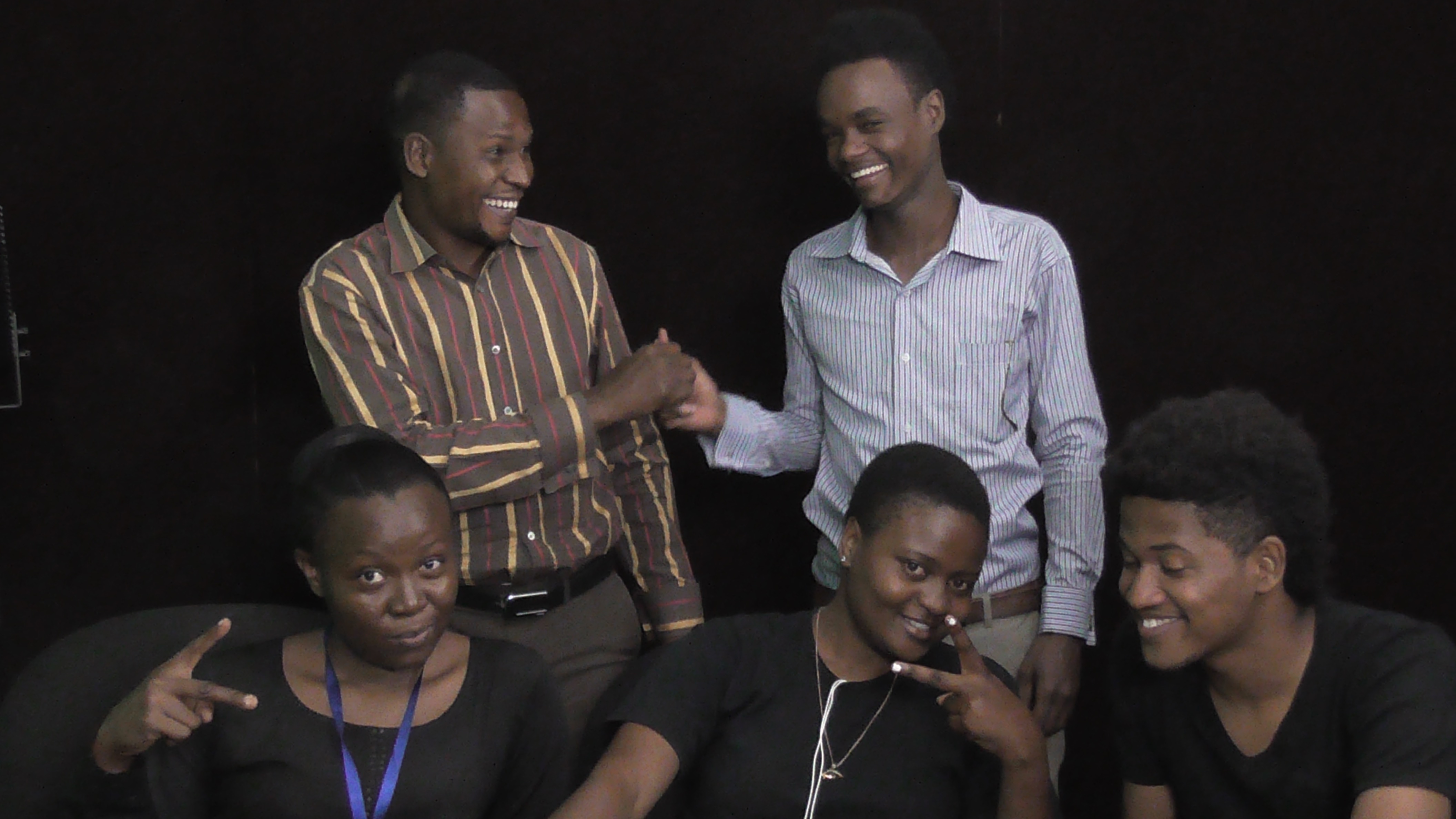 Les comédiens du cours de swahili à distance
au studio d’enregistrement de l’Université de Dar es-Salaam en juillet 2016
Photo Guy Sinelle, SCIRN, INALCOA n n é e   u n i v e r s i t a i r e 2017 – 2018SommaireSommaire	2Calendrier 2017-2018	4Premier semestre du 18 septembre 2017 au 6 janvier 2018	4Second semestre du 29 janvier au 19 mai 2018	4Journée de rentrée	4L’inscription	4L’inscription administrative	5L’inscription pédagogique	5Les cours à distance	5La structure du cours	5Le forum ou maskani	6Le travail personnel	6Le programme	6La validation des compétences acquises	6L’accès à la plateforme Moodle	7Les questions administratives	7Les enseignants de la spécialité	8Enseignants statutaires de la LLCER Afrique - Océan Indien occidental	8Enseignants contractuels de la LLCER	8Enseignants chargés de cours de la LLCER	8A propos du swahili	9Présentation générale du diplôme	9Le public visé	9Les objectifs de la formation	10La licence	10Diplômes d’Établissement	11Filières LMFA	11Scolarité	111ère année d’études, L1, semestre 1	12Enseignements obligatoires	12Enseignements au choix	121ère année d’études, L1, semestre 2	13Enseignements obligatoires	13Enseignements au choix	132ème année d’études,  L2 ,semestre 3	14Enseignements obligatoires	14Enseignements au choix	142ème année d’études, L2, semestre 4	15Enseignements obligatoires	15Enseignement au choix	153ème année d’études, L3, semestre 5	16Enseignements obligatoires	16Enseignement au choix	163ème année d’études, L3, semestre 6	17Enseignements obligatoires	17Enseignement au choix	17Descriptif détaillé des enseignements	181ère année d’études : L1 - Semestre 1	181ère année d’études : L1 - Semestre 2	202ième année d’études : L2 - Semestre 3	222ème année d’études : L2 - Semestre 4	253ième année d’études : L3 - Semestre 5	303ème année d’étude : L3 - Semestre 6	33Validation d'acquis, équivalences, dispenses	37Relations internationales/ Cursus à l'étranger/ Mobilités	37Responsable RI du département	37Possibilités de mobilité	37Contrat d'études (non aidé)	37Stages et emplois	37Calendrier universitaire  2017-2018	38Calendrier 2017-2018Journée de rentréeMardi 12 septembre 2017Réunion d’informationde 11h à 13hsalle à préciserDécouverte de la Plateforme MoodleIl est vivement conseillé aux étudiants, notamment à ceux qui souhaitent suivre les cours entièrement à distance, d’assister à cette séance.de 14h à 15hsalle à préciserVous devez impérativement vous munir de votre carte d’étudiant pour assister à la séance de découverte de la plateforme MoodleTest de niveau en langueCe test s’adresse uniquement aux étudiants qui souhaitent s’inscrire en niveau 2 ou en niveau 3 et ne peuvent justifier d’un diplôme en swahili.de 15h à 16hsalle à préciserL’inscriptionLes cours à distance sont ouverts à tous les étudiants inscrits régulièrement à l’INALCO, quel que soit le type d’inscription. Pour accéder à la plateforme Moodle il est nécessaire d’avoir fait son inscription pédagogique. Lors de cette inscription vous vous verrez remettre une carte d’étudiant sur laquelle figurent les numéros d’identification nécessaires à l’accès à la plateforme. Voir la procédure détaillée sur le site de l’INALCO. INALCO, 65 rue des Grands Moulins, 75013 Paris
http://www.INALCO.fr
Tél. +33 (0)1 81 70 10 14
Accès : métro ligne 14 ou RER C, station « Bibliothèque François Mitterrand » ; bus 89 et 62. L’inscription administrativeElle se fait en juillet ou début septembre : télécharger le dossier d’inscription sur le site de l’INALCO et le renvoyer par la poste (accompagné de votre règlement et des justificatifs correspondant à votre situation) à l’adresse : INALCO, Direction des Études, bureau 3.47, 65 rue des Grands Moulins, CS21351, F-75214 Paris Cedex 13. L’inscription pédagogiqueElle est indispensable pour accéder à vos cours sur Moodle et pour passer les examens. Elle consiste à déclarer les cours que vous comptez suivre. Elle se fait en ligne une fois votre inscription administrative validée. Voir http://www.INALCO.fr	
Les étudiants non débutants qui ne disposent pas d’un diplôme attestant leur niveau peuvent accéder directement en niveau 2 ou 3.Un dossier de demande d’admission est à retirer auprès du secrétariat pédagogique. Un test de niveau vous sera proposé afin de mieux vous orienter.Les cours à distanceL’Institut national des langues et civilisations orientales est le seul établissement en Europe à proposer une formule d’enseignement à distance du swahili. Celle-ci s’adresse à toutes les personnes résidant trop loin de Paris pour assister aux cours en présentiel et à celles qui ne sont pas disponibles à l’heure habituelle des cours. Pour l’année 2017-2018, cette formule couvre tous les cours de grammaire et de pratique écrite de première et deuxième année. Les cours se dérouleront sur 26 semaines.Il est indispensable d’avoir fait votre inscription pédagogique pour pouvoir accéder à votre espace Moodle.La structure du coursLes cours sont regroupés en unités d’apprentissages (UA) hebdomadaires. Chaque UA est composée de trois cours :Grammaire (O. Racine)Pratique orale (en attente)Pratique écrite (N. Carré)En Grammaire, chaque cours est constitué d’une documentation à lire avant le cours lequel est consacré à la réflexion et à la mise en pratique des notions abordées. Vous serez amenés à faire chaque fois un bilan des notions acquises et à échanger vos points de vue avec les étudiants entièrement à distance. Des tests d’entrainement autocorrectifs et des ressources complémentaires ouvrant sur des questions de société vous sont offerts pour travailler de façon indépendante.Les cours de Pratique écrite suivent les cours de Grammaire et permettent de se familiariser et de manier les notions qui y sont abordées. Ils se structurent autour de textes supports, d’exercices en autocorrection et de ressources complémentaires. Une place particulière est faite aux textes, de plus en plus littéraires et à la compréhension orale (chansons, extraits de séries télévisées). Le forum ou maskaniLe forum ou maskani est le lieu de vie de la classe virtuelle. C’est là que vous pourrez, à tout moment, poser des questions à la tutrice (Roxane Poor-Hang). Celui-ci est un lieu de convivialité où, au-delà des questions portant sur des questions de cours ou d’utilisation de la plateforme, vous pouvez partager vos découvertes, vos expériences ou informer sur des manifestations culturelles ou artistiques qui se déroulent dans votre région et qui portent sur le monde swahili et plus généralement sur l’Afrique. L’accès aux informations données sur le forum exige votre participation.Le travail personnelChaque UA représente environ 6 à 7 heures de travail personnel hebdomadaire et s’effectue principalement en ligne. Les étudiants à distance sont vivement encouragés à participer aux travaux collaboratifs à distance et aux devoirs qui seront proposés. S’ils peuvent venir passer les tests de fin de module ils pourront être admis en contrôle continu.Les compétences linguistiques que vous pouvez acquérir tout le long de votre parcoursA travers une progression douce, le programme est axé sur l’acquisition des structures fondamentales de la langue et sur les stratégies d’apprentissage de façon autonome. Cela vous permettra de continuer à apprendre même lorsque vous aurez quitté l’université.Selon votre projet et votre investissement dans l’apprentissage du swahili, vous pourrez atteindre les niveaux suivants :Fin de L1 ou CL 1 niveau A1	Fin de L2 ou CL 2 niveau A2 parfois B1Fin de L3 ou CL 3 niveau B1/B2 parfois C1La validation des acquisEn Grammaire en L1 et en L2, l’évaluation se fait de différentes manières afin de prendre en compte à la fois les compétences linguistiques acquises et l’évolution de votre méthode de travail. Que vous suiviez les cours à distance ou en présentiel, seront considérés :Votre participation aux travaux collectifs. Les étudiants à distance seront invités (et les étudiants en présentiel également) à faire part de leur réflexion sur le forum. Les exercices obligatoires proposés sur Moodle dans le cadre du Carnet de notes. Vous pourrez les réaliser à faire à votre rythme. Votre participation à une tâche qui sera réalisée à travers plusieurs cours et de façon collaborative et qui vous mettra en contact avec des étudiants de français en Tanzanie. Pour les étudiants inscrits en contrôle continu uniquement :Deux petits tests (20% chacune) à faire en classe à la fin de chaque module.Pour les étudiants inscrits en examen uniquement :Un examen sur table à Paris en présentiel au mois de janvier et au mois de mai.En pratique écrite en L1 et en L2, les étudiants peuvent choisir le contrôle continu ou le contrôle final. L’évaluation est cependant régulière, à travers diverses tâches à effectuer :  Les exercices obligatoires proposés sur Moodle dans le cadre du Carnet de notes.La participation à des travaux personnels ou collectifsPour les personnes inscrites en contrôle continu, les tests effectués en fin de module. Pour tous les étudiants, l’examen sur table de fin de semestre est obligatoire. L’accès à la plateforme MoodlePour accéder à Moodle vous devez au préalable :avoir fait votre inscription administrative et votre inscription pédagogique ;disposer de votre numéro national d’identification (numéro du bac) et de votre numéro d’étudiant à l’INALCO (les deux figurent sur votre carte d’étudiant)avoir initialisé votre compte numérique INALCO.L’initialisation du compte s’effectue à l’adresse : https://public.INALCO.fr/compte, choisissez « Initialisation d’un compte étudiant ».La plateforme se trouve à l’adresse : https://moodle.INALCO.frVotre identifiant correspond à votre numéro d’étudiant et votre mot de passe est celui choisi lors de l’initialisation. Ils vous seront demandés à chaque connexion à Moodle.En cas de problème, n’hésitez pas à contacter l’équipe Moodle : moodle-admin@INALCO.frPour suivre la visioconférence vous devez disposer de une connexion internet haut débit,une webcam,un micro casqueun système Windows ou Mac (Linux ne fonctionne pas).Le système fonction avec les principaux navigateurs Internet (Internet explorer, Firefox, Safari, etc.)Les questions administrativesSecrétariat pédagogique : Fatiha ElmahrougAdresse :	INALCO, 65 rue des Grands Moulins, 75013 Paris	
                     	bureau 341AMél :		afrique.secretariat@INALCO.frTél :		01 81 70 11 28Directrice : Delombera Negga			delombera.negga@INALCO.frDirectrice-adjointe : Mélanie Bourlet		melanie.bourlet@INALCO.frMadame Racine, responsable de la section de swahili, vous répondra pour toutes les questions concernant votre projet d’études. Pour les inscriptions et toutes les questions administratives, veuillez vous adresser à madame Elmahroug, secrétaire du département.Les enseignants de la spécialitéEnseignants statutaires de la LLCER Afrique - Océan Indien occidentalEnseignants contractuels de la LLCEREnseignants chargés de cours de la LLCERA propos du swahiliLe swahili, avec un nombre de locuteurs estimé entre 90 et 105 millions de personnes, joue un rôle de premier plan dans toute l’Afrique orientale et centre-orientale. Aujourd’hui langue officielle en Tanzanie, au Kenya, en Ouganda et, depuis peu (février 2017) au Rwanda, le swahili est langue nationale en République Démocratique du Congo. Le swahili est langue véhiculaire au Burundi, au nord du Mozambique et au sud de la Somalie, et dans une moindre mesure, au Malawi, en Zambie. Le swahili, langue de travail de l’Union Africaine, est également langue officielle de la Communauté Est-Africaine regroupant le Kenya, la Tanzanie, l’Ouganda, le Rwanda et le Burundi. Il est présent dans les publications des grandes institutions internationales (organismes onusiens, ONG…) et occupe une position croissante dans les technologies de l’information et la communication.  La tradition littéraire écrite en swahili remonte à plusieurs siècles (à l’origine en caractères arabes, depuis la fin du XIXème siècle en caractères latins). La place du swahili dans l’enseignement en Tanzanie et au Kenya conduit à l’émergence d’un grand nombre d’auteurs contemporains.L’INALCO est la seule institution en France à dispenser les cours de swahili à des étudiants aux profils variés. Cette langue figure parmi celles proposées aux épreuves du baccalauréat et du concours de Conseiller et de Secrétaire Cadre d’orient au Ministère des Affaires étrangères. Présentation générale du diplômeCf. www.INALCO.frLe public viséLa mention « Langue, littérature et civilisation étrangères et régionales – Parcours Afrique Océan indien (LLCER AOI) » est ouverte aux étudiants titulaires d’un baccalauréat, d’un titre équivalent, ou bénéficiant d’une validation des acquis de l’expérience (VAE). Elle vise, outre les étudiants s’inscrivant en formation initiale :– les étudiants d’autres universités venant chercher une qualification complémentaire ;– les étudiants (socrates-erasmus) inscrits dans des universités européennes, désireux d’obtenir une formation dans l’une des langues offertes dans la mention ;– les étudiants cherchant à découvrir leurs langues et cultures d’origine ;– ceux ou celles qui sont investis dans des projets de développement et des professionnels cherchant une formation en langues et cultures africaines.L’accès à la mention est possible en S3 ou S5, après étude des dossiers sous réserve de validation des parcours précédents.Pour les étudiants engagés dans les formations actuelles, des équivalences seront accordées de façon à ce qu’ils puissent continuer leur parcours dans le nouveau système.Les objectifs de la formationLa mention « Langue, littérature et civilisation étrangères et régionales – Parcours Afrique Océan indien (LLCER AOI) » offre aux étudiants une formation solide dans une ou plusieurs langues africaines, articulée sur un socle de connaissances disciplinaires fondamentales couvrant l’aire de l’Afrique subsaharienne (ethnologie, histoire, linguistique, littérature). Cette formation vise à former des africanistes en leur permettant d’acquérir des connaissances pluridisciplinaires en complémentarité d’une connaissance approfondie de la langue choisie.Cette formation doit permettre :– aux étudiants désireux de poursuivre leur cursus de s’inscrire en Master ;– aux étudiants se destinant aux métiers de la presse, de bénéficier d’une formation complémentaire spécialisée ;– à ceux qui se destinent à la diplomatie, d’être sensibilisés aux langues et cultures africaines ;– aux (futurs) enseignants, aux médiateurs sociaux, scolaires ou parascolaires, aux bibliothécaires ou à ceux qui se destinent à l’encadrement culturel, aux médecins, de mieux s’intégrer dans leur tissu socioprofessionnel tant en France que dans les pays de l’Afrique subsaharienne.Cette mention peut enfin offrir à des spécialistes d’autres disciplines (ethnologie, ethnomusicologie, histoire, linguistique, littérature, sciences économiques ou autres), un complément unique à leur orientation professionnelle.Le cursus de la licence est réparti sur trois années L1 - L2 - L3 divisées en semestres (de S1 à S6) de 13 semaines de cours chacun. À chaque enseignement (EC ou élément constitutif) est affecté un nombre x de crédits (ects) qui s’additionnent. Pour obtenir la licence, il faut acquérir 180 ects.La licenceElle se divise en quatre blocs :– un bloc d’enseignements obligatoires, les « fondamentaux », divisé en deux UE (Unité d’Enseignement) l’une portant sur les enseignements de la langue choisie en spécialité, l’autre sur des enseignements disciplinaires de civilisation. Ces enseignements s’adressent également aux étudiants inscrits dans les filières LMFA (voir www.INALCO.fr) ;– deux blocs d’enseignements transversaux : méthodologie et langue de travail en L1 et initiation au C2i (informatique) en L2. Les langues proposées aux étudiants sont celles utilisées de longue date dans les études africaines (allemand, anglais, arabe, italien, polonais, russe, portugais, etc.). Ces enseignements ne concernent que les étudiants qui veulent préparer une licence et s’inscrivent pour la première fois dans un établissement universitaire. Ils ne concernent pas les étudiants qui choisissent de s’inscrire en diplôme d’établissement ; – un bloc d’enseignements obligatoires dits d’« Approfondissement » pluridisciplinaire et aréal ;– un bloc d’enseignements dits d’« ouverture » en L1 et « libre » en L2 et L3 et qui permet aux étudiants, soit de valider des EC acquis dans une autre université, soit de choisir librement tout autre cours ayant le même nombre d'ects dans ou hors de l’offre de la mention.Répartition globale des enseignements par bloc d’enseignements et par semestreVolume horaire globalDiplômes d’ÉtablissementLe bloc des « Fondamentaux » permet d’obtenir trois types de Diplômes d’Établissement (DE) liés à la langue choisie :– 1ère année : 	un Diplôme de langue et civilisation 1 (DLC 1) (48 ects)– 2ème année :	un Diplôme de langue et civilisation 2 (DLC 2) (42 ects)– 3ème année :	un Diplôme de langue et civilisation 3 (DLC 3) (30 ects), soit un total de 120 ects.Filières LMFAPour la présentation des LMFA (cf. brochure des licences professionnelles sur www.INALCO.fr)A la fin de L1, l'étudiant peut choisir de poursuivre son cursus en LLCER AOI ou de s'orienter vers l'une des filières professionnalisantes (LMFA) de l'INALCO.ScolaritéSystème de compensationCf. www.INALCO.frCoefficientCoefficient 1 pour chacun des EC.Contrôle des connaissancesLe régime par défaut est le contrôle continu. L'examen final est réservé aux étudiants dérogataires.1ère année d’études : L1	semestre 1Enseignements obligatoiresEnseignements au choixTotal pour le semestre 1 : 30 ECTS1ère année d’études : L1 	semestre 2Enseignements obligatoiresEnseignements au choixTotal pour le semestre 2 : 30 ECTS2ème année d’études : L2 	semestre 3Enseignements obligatoiresEnseignements au choixTotal pour le semestre 3 : 30 ECTS2ème année d’études : L2 	semestre 4Enseignements obligatoiresEnseignement au choixTotal pour le semestre 4 : 30 ECTS3ème année d’études : L3 	semestre 5Enseignements obligatoiresEnseignement au choixTotal pour le semestre 5 : 30 ECTS3ème année d’études : L3 	semestre 6Enseignements obligatoiresEnseignement au choixTotal pour le semestre 6 : 30 ECTSDescriptif détaillé des enseignements1ère année d’études : L1 - Semestre 1Enseignements fondamentaux de langue4 enseignements   SWA 1A 11a - Grammaire swahili (1)	Présentation de la langue, les classes nominales, les formes verbales affirmatives et négatives.Modalités d’évaluation :Contrôle continu : 2 devoirs sur table + 1 devoir à rendre.Contrôle final : écrit en fin de semestre.Aucun examen de rattrapage ne sera organisé sur demande individuelle quelle qu’en soit la raison.Prérequis : aucun SWA 1A 11b - Exercices/ textes swahili (1)En lien avec le cours de grammaire, les séances proposeront, à partir de supports variés (notamment textes et images), des exercices permettant de réinvestir et développer les connaissances. Programme indicatif : découverte des classes nominales ; formes verbales affirmatives et négatives, utilisation des copules ni/si ; salutations et présentations ; énoncés simples Modalités d’évaluation : Vérifications régulières en cours de semestre + contrôle final écrit en fin de semestre.Prérequis : aucun SWA 1A 11c - Pratique orale du swahili (1)Apprentissage des sons ; salutations, dialogues simples.Modalités d’évaluation :Contrôle continu : interrogations orales (50% de la note totale) Contrôle final : oral en fin de semestre (50% de la note totale ; 100% pour les étudiant(e)s exemptés du contrôle continuPrérequis : aucunSWA 1A 11d - Aire swahiliphone (1)Présentation de la diversité des langues et des cultures dans l’aire swahiliphone, l’accent étant mis sur les référents identitaires.Modalités d’évaluation :Contrôle continu : non Contrôle final : écrit en fin de semestrePrérequis : aucunEnseignements fondamentaux de civilisation3 enseignementsCOM 1A 12a - Civilisations anciennes des Comores et de l’Afrique orientale (1) Introduction à la civilisation ancienne des Comores dont les racines rejoignent les fondamentaux du monde swahili de la côte africaine orientale.MAL 1A 12a - Histoire culturelle de Madagascar dans le sud-ouest de l’océan Indien (1)Introduction à l’histoire culturelle de Madagascar et la place de cette grande île dans ses relations avec les régions de l’océan Indien.AFR 1A 02b - Sociétés et environnements Cet enseignement présente la diversité des communautés africaines dans leur relation à l’environnement, au plan des pratiques et des représentations.Modalités d’évaluation :Contrôle continu : nonContrôle final : examen sur tablePrérequis : aucunEnseignements transversaux obligatoires2 enseignementsMET 1A 11 - Méthodologie LIB 1A 11 - Langue de travail (1)Enseignement d’ouverture1 enseignement au choix ou validation des acquis de l’expérienceAFR 1A 03c - Cinémas d'Afrique subsaharienne première génération : Emergence et courants Des années 60 aux années 70 : Naissance du cinéma dans le contexte des indépendances africaines : les enjeux et influences du contexte politique et culturel ; la question fondatrice de la représentation ; une conception spécifique du rôle du cinéma ; les contraintes techniques et économiques. Réalisateurs pionniers et premiers courants, thématiques et recherches cinématographiques.Modalités d’évaluation :Contrôle continu : présentation d'un exposé en cours (50%) Contrôle final : écrit sur table (50%) Prérequis : aucunAFR 1A 02f - Littérature et société en Afrique Les littératures africaines sont très riches, comprenant aussi bien les littératures orales en langues africaines, les littératures écrites en langues africaines que les littératures écrites en langues européennes.L'oralité et la littérature orale relèvent de pratiques socioculturelles anciennes et encore vivantes ; en revanche, l'écriture littéraire liée à la colonisation du continent est d'apparition récente. Les liens complexes entre littérature et société en Afrique seront illustrés à travers des exemples relevant des trois domaines.Modalités d’évaluation :Contrôle continu : un exposé sur une œuvre choisie par l'étudiant et un dossier portant sur cette œuvre. Contrôle final : examen écritPrérequis : aucunAFR 1A 02 - Histoire de l'Afrique sub-saharienne (1)Ce cours magistral d’initiation (19h 30) à l’histoire de l’Afrique subsaharienne sera l'occasion d'une présentation des courants historiographiques traversant la bibliographie de l'Afrique subsaharienne depuis le XIXe siècle. Puis le cours évoquera les grands royaumes et empires médiévaux d'Afrique occidentale, l'Ethiopie médiévale et moderne et quelques royaumes bantous d'Afrique australe en même temps que les problématiques en cours de la recherche à partir d’études de thèmes (commerce, diffusion de l’islam, construction de l'état ...) afin de familiariser les étudiants avec un passé souvent méconnu.Modalités d’évaluation :Contrôle continu : assiduité pour 10 % de la note (trois absences non justifiées valant perte de ces 10 %), un travail à la maison à rendre à mi-semestre (pour 40%) et une dissertation ou un commentaire de document(s) en 3 heures en fin de semestre pendant la période d'examen (pour 50%).Contrôle final : (à condition d'avoir obtenu l'accord préalable au début du semestre de l'enseignant puis de l'administration) dissertation ou commentaire de document(s)Pré-requis : aucun.1ère année d’études : L1 - Semestre 2Enseignements fondamentaux de langue4 enseignements SWA 1B 11a - Grammaire swahili (2)Le subjonctif, les temps composés, les possessifs, les accords des noms d’animés, les formes relatives (1).Modalités d’évaluation : Contrôle continu : 3 cours examens sur tableContrôle final : écrit en fin de semestre.Aucun examen de rattrapage ne sera organisé sur demande individuelle quelle qu’en soit la raison.Prérequis : aucun SWA 1B 11b - Exercices/ textes swahili (2)En lien avec le cours de grammaire, les séances proposeront, à partir de supports variés (notamment textes images, chansons), des exercices permettant de réinvestir et développer les connaissances. Programme indicatif : Le subjonctif, les temps composés, les possessifs, les accords des noms d’animés, les formes relatives (1).Modalités d’évaluation :Contrôle continu : vérifications régulière en cours de semestre au travers de travaux personnels et tests sur table + final écrit en fin de semestre.Contrôle final : examen écrit en fin de semestrePrérequis : aucun SWA 1B 11c - Pratique orale du swahili (2)Mises en situations de communication, dialogues. Lectures orales de textes suivies de questions sur le texte. Chansons et films.Modalités d’évaluation :Contrôle continu : interrogations orales (50% de la note totale) Contrôle final : oral en fin de semestre (50% de la note totale)Prérequis : aucunSWA 1B 11d - Langue et sociétés (2) Aire swahiliphone (2)Présentation de la diversité des langues et des cultures dans l’aire swahiliphone, l’accent étant mis sur les référents identitaires.Modalités d’évaluation :Contrôle continu : non Contrôle final : écrit en fin de semestre.Prérequis : aucunEnseignements fondamentaux de civilisation3 enseignementsCOM 1B 12a - Civilisations anciennes des Comores et de l’Afrique orientale (2)Introduction à la civilisation ancienne des Comores dont les racines rejoignent les fondamentaux du monde swahili de la côte africaine orientale.MAL 1B 12a - Histoire culturelle de Madagascar dans le sud-ouest de l’Océan indienIntroduction à l’histoire culturelle de Madagascar et la place de cette grande île dans ses relations avec les régions de l’océan Indien.AFR 1B 02d - Rites et religions en Afrique (1)Cet enseignement sera consacré aux principaux champs du religieux et du rituel traversant l’ensemble du continent, dans le rapport à la surnature (mythologie, ancestrisme, possession, magie, syncrétisme).Modalités d’évaluation :Contrôle continu : nonContrôle final : examen sur tablePrérequis : aucunEnseignements transversaux obligatoires2 enseignementsMET 1B 11 - Méthodologie (remédiation)LIB 1B 11 - Langue de travail 2 Enseignements d'ouverture1 enseignement au choix ou VACAFR 1B 02g - Géographie de la populationL’objet du cours est d’analyser l’espace social par le biais de la répartition, la structuration et la mobilité des populations en mettant l’accent sur l’étude des rapports entre population et espace. Il s’agira en outre de comprendre la dialectique qui s’établit entre la dynamique interne de groupes humains (qui obéit aux lois de la démographie) et celle des milieux où ils vivent et se reproduisent.Modalités d’évaluation :Contrôle continu : nonContrôle final : examen final ou dossier de lectures (études de cas)Prérequis : aucun.AFR 1B02b - Littératures orales (1)Cet enseignement collégial présente plusieurs littératures orales africaines du point de vue des genres attestés ce qui permet de rendre compte de la diversité et également de leurs traits communs. Les exemples présentés varient en fonction des intervenants.Modalités d’évaluation :Contrôle continu : nonContrôle final : examen écritPré-requis : aucunAFR 1B 02c - Phonétique/phonologieCe cours vise à donner à l’étudiant les connaissances relatives aux fondements de la linguistique et à ses différents courants (du structuralisme au générativisme). Les concepts et les divers outils de description sont ensuite appliqués à l’analyse phonologique de quelques corpus de langues africaines.Modalités d’évaluation : Contrôle continu : dossier à rendre (50% de la note totale)Contrôle final : écrit en fin de semestre (50% de la note totale, 100% pour les étudiants exemptés du contrôle continu)Prérequis : aucun.2ième année d’études : L2 - Semestre 3Enseignements fondamentaux de langue4 enseignements SWA 2A 11a - Grammaire swahili (3)Les temps composés (suite), les formes relatives (suite), les semi auxiliaires, la formation des déverbaux, le vocabulaire d’origine arabe, les augmentatifs et les diminutifs.Modalités d’évaluation : Contrôle continu : 2 cours devoirs sur table + 1 devoir à rendre.Contrôle final : écrit en fin de semestre.Aucun examen de rattrapage ne sera organisé sur demande individuelle quelle qu’en soit la raison.Prérequis : Licence : SWA 1A01 validé ; Passeport : SWA1A01a Grammaire swahili (S1) validé. SWA 2A 11b - Exercices/ textes swahili (3)Exercices appliqués suivant la progression du cours de grammaire en s’appuyant sur un corpus de textes choisis. Rédaction de textes.Modalités d’évaluation Contrôle continu : vérifications régulière en cours de semestre au travers de travaux personnels et tests sur table + contrôle final écrit en fin de semestre.Contrôle final : écrit en fin de semestre Prérequis : Licence : SWA 1A01 validé ; Passeport : SWA1A01b Exercices/textes (S1) validé. SWA 2A 11c - Pratique orale du swahili (3)Cours de conversation organisés autour de discussions sur une œuvre littéraire.Modalités d’évaluation : Contrôle continu : interrogations orales (50% de la note totale) Contrôle final : oral en fin de semestre (50% de la note totale ; 100% pour les étudiant(e)s exemptés du contrôle continu.Prérequis : Licence : SWA 1A01 validé ; Passeport : SWA1A01c Pratique orale (S1) validé.SWA2A11d - Histoire contemporaine de l'Afrique orientale et centraleAprès une réflexion sur les notions au programme – décolonisation, indépendance, souveraineté, nationalisme, panafricanisme, néocolonialisme – les points suivants seront étudiés :Histoire des luttes anticolonialesHistoire des indépendancesEtude des grandes personnalités politiques de la région (Lumumba, Nyerere, Kenyatta, etc.)Histoire des Etats post-indépendantsModalités d'évaluation : contrôle finalPrérequis : aucun.Enseignements fondamentaux de civilisationAMH 1A 11d - Langue et sociétés (1) : Histoire de l’Ethiopie des origines au 16ème siècle Initiation à l'histoire et à ses enjeux linguistiques. Le peuplement de l’espace éthiopien à la préhistoire. Aksum et le christianisme. L’Etat et le gouvernement du roi des rois (XII-XVIe siècles) : une culture écrite chrétienne en expansion puis en rétractation après le jihad de Grañ.Modalités d’évaluation :Contrôle continu : assiduité au cours Contrôle final : dissertation ou commentaire de documentsPrérequis : aucun.AFR 2A 02g - Géographie religieuse en Afrique : acteurs, théologies et réseaux	Les faits religieux (croyances et des valeurs) structurent l’espace où vivent les hommes. Les itinéraires d’accès au sacré se multiplient et sont à la base de reconfigurations entre les élites et la population et font apparaître de nouvelles formes de spiritualité qui valorisent le charisme individuel. De cette manière se dessine un maillage social qui prend en charge, d’une manière totale, la vie matérielle et spirituelle de l’individu (prédication, prophétisme, ancestralité, infortune, guérison, mariage, enrichissement, protection, etc.).Modalités d’évaluation :Contrôle continu : nonContrôle final : examen final ou dossier de lectures (études de cas)Prérequis : aucunAFR 2A 02d - Rites et religions en Afrique (2)Cet enseignement sera consacré aux thématiques relatives à l’accomplissement social de la personne sur l’ensemble du continent (conceptions relatives à l’âge, au genre, à la naissance/mort, fonction initiatique, spécialisation professionnelle).Modalités d’évaluation :Contrôle continu : nonContrôle final : examen sur tablePrérequis : BNT 1B 11 Rites et religions en Afrique (1)Enseignements transversaux obligatoires2 enseignementsINF 1A 11 Initiation au C2i1 EC de linguistique, littérature ou sciences humaines et sociales, au choix parmi l'offre de l'INALCOEnseignements transversal obligatoireLGE 2A 03 - Sociolinguistique (1)Les outils conceptuels (variété, variations, normes, statuts, etc.) nécessaires pour les descriptions des divers types de situations plurilingues africaines seront présentés et illustrés.Modalités d’évaluation :Contrôle continu : nonContrôle final : écrit sur table en fin de semestrePrérequis : aucunEnseignement libre1 enseignement au choix parmi l'offre du département ou validation des acquis de l’expérience.COM 1A 01a - Structure du comorien (1)Voir descriptif sur www.INALCO.frAFR 2A 12b - Littératures orales (2)Cet enseignement collégial présente plusieurs littératures orales africaines du point de vue des genres attestés ce qui permet de rendre compte de la diversité et également de leurs traits communs. Les exemples présentés varient en fonction des intervenants.Modalités d’évaluation :Contrôle continu : nonContrôle final : examen écritPrérequis : aucunX 1A11d - Langue et sociétés (1)A choisir parmi les EC suivants, hors celui de l’étudiant(e) qui est obligatoire, soit :AFR 1B 11a - Langue et sociétés 	[ex MAN1B01d et WOL1B01d]Histoire de l'espace sahelo-soudanien occidental 1 - Ce cours magistral initiera les étudiants aux concepts et institutions régissant les sociétés et l'espace politique sahélien occidental (Sénégal - Mali) à partir du XIe siècle jusqu’aux révolutions musulmanes (XVIIIe - XIXe s.) et aux premiers contacts avec les Européens.Modalités d’évaluation : Contrôle continu : assiduité pour 10 % de la note (trois absences non justifiées valant perte de ces 10 %), un travail à la maison à rendre à mi-semestre (pour 40%) et une dissertation ou un commentaire de document(s) en 3 heures en fin de semestre pendant la période d'examen (pour 50%).Contrôle final : (à condition d'avoir obtenu l'accord préalable au début du semestre de l'enseignant puis de l'administration) : dissertation ou commentaire de document(s)Prérequis : aucunHAO 1A 11d - Langue et sociétés (1)Dynamique historique et contemporaine de l’espace haoussaphone, de la constitution des états haoussas instituant la (fonction véhiculaire de la) langue aux diverses figures de celle-ci entre langue première et seconde langue, variétés dialectales et standardisation.Modalités d’évaluation : Contrôle continu : 1 dossierContrôle final : 1 dossierPrérequis : aucunFUL 1A 11d - Langue et sociétés (1)Introduction à l’histoire du monde peul : le travail se concentre autour de plusieurs sujets : 1. Les questions portant sur l’histoire des identités, de leurs représentations et des attributions identitaires. 2. L’histoire des États peuls musulmans au XVIIIe et au XIXe siècles. 3. Les sociétés peules face à la conquête coloniale.Modalités d’évaluation :Contrôle continu : nonContrôle final : ouiPrérequis : aucunYOR 1A 11d - Langue et société de l’espace yorùbá (1)Histoire de l'espace yorùbá - Ce cours magistral initiera les étudiants aux concepts et institutions régissant les royaumes et l'espace politique yorùbá (Nigeria) aux XIXe et XXe siècles.Modalités d’évaluation :Contrôle continu : assiduité pour 10 % de la note (trois absences non justifiées valant perte de ces 10 %), un travail à la maison à rendre à mi-semestre (pour 40%) et une dissertation ou un commentaire de document(s) en 3 heures en fin de semestre pendant la période d'examen (pour 50%). Contrôle final : (à condition d'avoir obtenu l'accord préalable au début du semestre de l'enseignant puis de l'administration) dissertation ou commentaire de document(s)Prérequis : aucunSON 2A 01 - Initiation à la grammaire du soninké (1)Place du soninké dans les langues mandé. Phonétique, phonologie. Structures de base (énoncés verbaux/nominaux). Temps et aspects. Morphologie nominale.Modalités d’évaluation :Contrôle continu : note d'assiduité au cours Contrôle final : écrit sur table Prérequis : L1LIT 3A 02 - Oralité : approches méthodologiques (1)Après avoir défini la notion de littérature orale et notamment celle de la performance, l’interrogation porte sur les conditions de constitution des corpus de textes littéraires : sont abordés les problèmes de collecte, d’enquête, de transcription et de traduction, pour démontrer leurs répercussions sur les corpus et sur l’analyse.Modalités d’évaluation :Contrôle continu : 1 exposé au cours du semestreContrôle final : examen écritPrérequis : aucun.2ème année d’études : L2 - Semestre 4Enseignements fondamentaux de langue4 enseignements  SWA 2B 11a - Grammaire swahili (4)Les extensions verbales.Modalités d’évaluation :Contrôle continu : 2 devoirs sur table + 1 devoir à rendre.Contrôle final : écrit en fin de semestre Aucun examen de rattrapage ne sera organisé sur demande individuelle quelle qu’en soit la raison.Prérequis : Licence : SWA 1B01 validé ; Passeport : SWA1B01a Grammaire swahili (S2) validé. SWA 2B 11b - Exercices/ textes swahili (4)En lien avec le cours de grammaire, les séances proposeront à partir de supports variés (textes, images, documents audio), des exercices permettant de réinvestir et développer les connaissances. Modalités d’évaluation : Contrôle continu : vérifications régulière en cours de semestre au travers de travaux personnels et tests sur table + contrôle final écrit en fin de semestre.Contrôle final : écrit en fin de semestre Prérequis : Licence : SWA 1A01 validé ; Passeport : SWA1A01b Textes et exercices (S1) validé. SWA 2B 11c - Pratique orale du swahili (4)Découverte de la culture swahili a travers des supports audio-visuel tirés de la télévision et du cinéma, conversations autour de saynètes et de courtes pièces de théâtre enregistrées en milieu swahili.Modalités d’évaluation :Contrôle continu : interrogations orales (50% de la note totale) Contrôle final : oral en fin de semestre (50% de la note totale ; 100% pour les étudiant(e)s exemptés du contrôle continu)Prérequis : Licence : SWA1B01 validé ; Passeport SWA1B01c Pratique orale (S2) validéSWA 2B 11 d - Swahili des médiasLecture et audition d’articles de presse ou émissions courtes en langue swahili. Les étudiants sont ensuite amenés à débattre ou à faire des exposés sur divers thèmes qui auront été traités. Modalités d’évaluation :Contrôle final : Exposé oral en fin de semestre.Enseignements fondamentaux de civilisationAMH 1B 11d - Langue et sociétés (2) Histoire moderne et contemporaine de l’Ethiopie et de la Corne de l’AfriqueLe royaume de Gondär et l’Éthiopie contemporaine : expansion territoriale, unité politique et linguistique (1855-1991). Ethno-fédéralisme linguistique (depuis 1991). Les relations avec l’Erythrée et les Etats somali.Modalités d’évaluation :Contrôle continu : non Contrôle final : dissertation ou commentaire de documentsPrérequis : aucun.AFR 2B 02g - Géographie (3) : Dynamiques des sociétés de l’Afrique centrale et australeDe l'Afrique centrale jusqu'en Afrique du Sud, ce sont érigées des sociétés qui restent parmi les plus étonnamment dynamiques face aux mutations qui les affectent depuis les colonisations (française, belge, portugaise, allemande) et l'apartheid sud-africain. De quelle nature relèvent ces sociétés et comment s'emploient-elles à ingérer ces mutations souvent violentes ou à y faire face ? Comment, en dernière instance, s'agrègent-elles les dynamiques de processus de globalisation déstructurant de l'économie-monde. Abordé sous l'angle de la géographie culturelle et de l’anthropologique, ce cours s'attardera sur les grands ressorts internes à ces sociétés tant du point de vue des structures sociales et familiales que de la gestion du pouvoir traditionnel pour éclairer les capacités de ces sociétés à se projeter dans l'Histoire.Modalités d’évaluation : Contrôle continu : nonContrôle final : examen final ou dossier de lectures (études de cas)Prérequis : aucun.AFR 2B 02e - Histoire de l'Afrique sub-saharienne (2)Ce cours magistral de 19 h 30 sera consacré aux états en Afrique subsaharienne au XVIIIe et XIXe siècles avant l'irruption des Européens et au temps des premières incursions européennes sur les côtes d'Afrique.Modalités d’évaluation :Contrôle continu : assiduité pour 10 % de la note (trois absences non justifiées valant perte de ces 10 %), un travail à la maison à rendre à mi-semestre (pour 40%) et une dissertation ou un commentaire de document(s) en 3 heures en fin de semestre pendant la période d'examen (pour 50%).Contrôle final (à condition d'avoir obtenu l'accord préalable au début du semestre de l'enseignant puis de l'administration) dissertation ou commentaire de document(s).Prérequis : Histoire de l'Afrique sub-saharienne (1) de L1Enseignements transversaux obligatoires2 enseignementsINF 1B 11 - Initiation au C2i XXX 2B xx x -  EC de linguistique, littérature ou sciences humaines et sociales, au choix parmi l'offre de l'INALCOEnseignement d’approfondissement obligatoireLIT 3B 02 - Oralité : approches méthodologiques (2)En prenant en considération les questions posées par la constitution des corpus oraux, différentes approches d’analyse de la littérature orale sont exposées à travers l’exemple du conte, notamment l’approche structurale (V. Propp ; D. Paulme, C. Bremond), ethnolinguistique (G. Calame-Griaule), psychologique (N. Belmont) et comparatiste (C. Seydou et V. Görög-Karady).Modalités d’évaluation :Contrôle continu : 1 exposé au cours du semestreContrôle final : examen écritPrérequis : Oralité : approches méthodologiques (1) conseillé.Enseignement libre1 enseignement au choix parmi l'offre du département ou validation des acquis de l’expérienceCOM 1B 01a - Structure du comorien (2)Voir descriptif sur www.INALCO.frX 1B11d - Langue et sociétés (1)	à choisir parmi les EC suivants, hors celui de la langue choisie par l’étudiant(e) qui est obligatoire, soit :AFR 2B 03c - Cinémas d'Afrique subsaharienne contemporaine : évolutions et constantesDes années 80 au présent : Panorama des évolutions thématiques, de la diversification des styles et des genres, de l'essor du documentaire de création, de la recherche de structures narratives et d'écritures cinématographiques spécifiques.Constantes et spécificités : un cinéma d'engagement, de questionnement. Principaux réalisateurs et courants actuels ; perspectives d'avenir (le numérique, Nollywood…).Modalités d’évaluation :Contrôle continu : présentation d'un exposé en cours (50%) Contrôle final : dissertation à rendre (50%) Prérequis : AFR 2B 03c Histoire des cinémas d’Afrique subsaharienne conseillé, mais pas obligatoire. AFR 1B 11b Langue et sociétés (2) - Histoire et société du Nigeria contemporain[Anciennement Langue et sociétés yorùbá (ex YOR 1B 01d) et haoussa (ex HAO 1B 01d)] Ce cours magistral est consacré à la construction de l'état nigérian entre état fédéral et régions et à la construction-invention des identités culturelles / politiques locales (cours commun aux spécialités yorùbá et hausa).Modalités d’évaluation :Contrôle continu : assiduité pour 10 % de la note finale (trois absences non justifiées valant perte de ces 10 %), un travail à la maison à rendre à mi-semestre (pour 40%) et une dissertation ou un commentaire de document(s) en 3 heures en fin de semestre pendant la période d’examen (pour 50%).Contrôle final : (à condition d'avoir obtenu l'accord préalable au début du semestre de l'enseignant puis de l'administration) dissertation ou commentaire de document(s)Prérequis : avoir assisté aux cours Histoire de l'espace yorùbá de L1 ou aux cours Langue et société de l'espace haoussa.AFR 1B 11a - Langue et sociétés (2) Histoire de l'espace sahelo-soudanien occidental (2) Ce cours magistral initiera les étudiants aux concepts et institutions régissant les sociétés et l'espace politique sahélien occidental (Sénégal - Mali) à l'époque moderne et contemporaine.Modalités d’évaluation :Contrôle continu : assiduité pour 10 % de la note finale (trois absences non justifiées valant perte de ces 10 %), un travail à la maison à rendre à mi-semestre (pour 40%) et une dissertation ou un commentaire de document(s) en 3 heures en fin de semestre pendant la période d’examen (pour 50%).Contrôle final : (à condition d'avoir obtenu l'accord préalable au début du semestre de l'enseignant puis de l'administration) : dissertation ou commentaire de document(s)Pré-requis : avoir assisté aux cours d’histoire de l'espace sahélo-soudanien occidental (1).FUL 1B 11d - Langue et sociétés (2) Introduction à l’organisation sociale du monde peul. 
Cet enseignement présente la complexité de l'organisation sociale des Haalpulaar’en Moyenne vallée du Sénégal). Les hiérarchies sociales y sont présentées dans une perspective synchronique et diachronique. Des comparaisons sont ensuite établies entre les Haalpulaar’en et d'autres sociétés peules de l'Afrique occidentale (Fouta-Djallon, Mâcina, Jelgôbé).Modalités d’évaluation :Contrôle continu : nonContrôle final : ouiPrérequis : nonSON 2B 01 - Initiation à la grammaire du soninké (2)Le système de dérivation lexicale. Études de champs lexicaux (couleurs, parties du corps ; catégories sociales, temps, salutations…). Étude de petits contes et récits et d’une tradition historique « la légende du Wagadou ».Modalités d’évaluation : Contrôle continu : note d'assiduité au cours Contrôle final : écrit sur table Prérequis : avoir assisté à SON 2A 01 Initiation à la grammaire du soninké (1)LGE 2B 03 - Sociolinguistique (2)Les langues en contact : une fois les préalables théoriques posés (bilinguisme, diglossie, communauté linguistique etc.) nous examinerons dans ce cours les différentes conséquences des langues en contact dans les contextes africains.Modalités d’évaluation : Contrôle continu : dossier d’enquête à rendre (réservé aux étudiants présents aux cours, 100% de la note)Contrôle final : écrit sur table en fin de semestrePrérequis : Sociolinguistique (1).3ième année d’études : L3 - Semestre 5Enseignements fondamentaux de langue4 enseignementsSWA 3A 11a - Grammaire avancée du swahili (1)Les combinaisons d’extensions, l’expression du non contrôle, la réduplication et l’expression de l’intensité Modalités d’évaluation :Contrôle continu : 2 traductions argumentéesContrôle final : écrit en fin de semestre.Aucun examen de rattrapage ne sera organisé sur demande individuelle quelle qu’en soit la raison.Prérequis : Licence : SWA 2A01 validé ; Passeport : SWA 2A01a Grammaire swahili (S3) validé. SWA 3A 11b - Textes, exercices swahili/ traduction (1)Les séances s’attacheront à donner aux étudiants une plus grande aisance dans le rapport à la langue swahili. Les supports seront variés (notamment textes et documents audiovisuels) ; un intérêt particulier sera porté à la question de la traduction.Modalités d’évaluation : Contrôle continu : devoirs écrits (traductions et rédactions en swahili) Contrôle final écrit en fin de semestre (type concours des affaires étrangères)SWA 3A 11c - Pratique avancée du swahili (1)Enseignement articulé sur l’oral et l’écrit. D’une part, lecture et compréhension d’articles tirés de la presse swahili ou diffusés par Internet ; écoute et compréhension d’émissions en swahili (informations, débats, reportages) diffusées par les radios tanzaniennes, la BBC, les Voix de l’Allemagne et de l’Amérique, etc.). D’autre part, utilisation des connaissances acquises (vocabulaire, grammaire) dans la traduction de textes de presse francophones. Une attention particulière sera accordée aux problèmes lexicaux et syntaxiques posés par le passage de la langue source à la langue cible. L’étudiant fera un commentaire écrit et / ou oral de ce qu’il a lu ou entendu.Modalités d’évaluation :Contrôle final : oral en fin de semestre Prérequis : SWA 2B01 validé ; Passeport : SWA2B01c Pratique orale (S4) validé.SWA 3A 11d - Littérature swahili (1)Les séances permettront une approche de la littérature swahili selon une double perspective : histoire et questions littéraire (notamment la question de l’écriture en langues nationales) et études de textes. Ceux-ci seront choisis en fonction de leur difficulté et s’organiseront en groupements thématiques. Les supports textuels seront dominants mais d’autres seront également utilisés (notamment interviews d’écrivains). Les formes de la nouvelle, du roman et du théâtre seront privilégiées. Modalité d’évaluation : Contrôle continu : un exposé à présenter en swahili (au choix de l’étudiant) Contrôle final écrit en fin de semestre. Enseignements fondamentaux de civilisation2 enseignementsMAL 3A 12a - L’Océan Indien occidental : anthropologie culturelle (1)Evolution des idées et des hommes dans les pays de l’océan Indien occidental en rapport avec les faits historiques et les principales phases culturelles.Modalités d’évaluation :Contrôle continu : un dossier, une fiche de lecture 50/50 ou Contrôle final : écrit et oral en fin de semestre 50/50Prérequis : aucun.AFR 3A 02g - Géopolitique de l'Afrique : politique, économie et développementsA partir des indépendances des années 1960 et de l’intégration par les Etats africains des normes gestionnaires internationales, l’objet du cours est de questionner les tensions économiques, sociales, culturelles et sécuritaires qui influencent les recompositions régionales dans la mise en œuvre des politiques communes.Modalités d’évaluation :Contrôle continu : nonContrôle final : examen final ou dossier de lectures (étude de cas)Prérequis : aucun.Enseignement transversal obligatoire1 enseignementX 3A xxxx - EC de linguistique, littérature ou sciences humaines et sociales, au choix parmi l'offre de l'INALCOEnseignements d’approfondissement obligatoires3 enseignementsMAL 3A 12b - Sources antiques et médiévales de l’océan Indien occidental (1)Evolution de l’image et des représentations que les voyageurs, géographes ont pu avoir des populations occupant la zone de la côte orientale d’Afrique, de la Corne au bassin du Zambèze ainsi que l’archipel des Comores et le littoral de l’île de Madagascar, depuis l’Antiquité jusqu’à la Ruée vers l’Afrique.Modalités d’évaluation :Contrôle continu : un dossier, une fiche de lecture 50/50 ou Contrôle final : écrit et oral en fin de semestre 50/50Prérequis : aucun.AFR 3A 02a - Ethnologie : organisations sociales et politiques en AfriqueCet enseignement mettra en lumière les formes structurantes des communautés africaines selon différents paramètres (sexe, âge, généalogie, alliance, territoire, production, échange économique, hiérarchie sociale, lien politique).Modalités d’évaluation :Contrôle continu : nonContrôle final : examen sur tablePrérequis : aucun.AFR 1B02b – Littératures orales (1) Cours collégialCet enseignement collégial présente plusieurs littératures orales africaines du point de vue des genres attestés, ce qui permet de rendre compte de la diversité, mais également de certains de leurs traits communs. Les exemples présentés varient en fonction des intervenants.Contrôle continu : 1 exposéContrôle final : examen écritPrérequis : aucun.Enseignement libre1 enseignement du département ou de l'offre de l'INALCO ou validation des acquis de l’expérienceAFR 3A 02c - Morphosyntaxe des langues d’Afrique (1)Les différentes méthodes d’analyse syntaxique seront exposées et appliquées sur des corpus de langues africaines de types divers.Modalités d’évaluation :Contrôle continu : exposé oral (50% de la note totale) Contrôle final : écrit en fin de semestre (50% de la note totale ; 100% pour les étudiants exemptés du contrôle continu)Prérequis : aucun.XXX 1A 11d - Langue et sociétés (1) 
à choisir parmi les EC suivants, hors celui de l’étudiant(e) qui est obligatoire, soit : AFR 1A 11a - Histoire de l'espace sahelo-soudanien occidental (1)	
Ce cours magistral initiera les étudiants aux concepts et institutions régissant les sociétés et l'espace politique sahélien occidental (Sénégal - Mali) à partir du XIe siècle jusqu’aux révolutions musulmanes (XVIIIe - XIXe s.) et aux premiers contacts avec les Européens. Modalités d’évaluation :	
Contrôle continu : assiduité pour 10 % de la note (trois absences non justifiées valant perte de ces 10 %), un travail à la maison à rendre à mi-semestre (pour 40%) et une dissertation ou un commentaire de document(s) en 3 heures en fin de semestre pendant la période d'examen (pour 50%).
Contrôle final : (à condition d'avoir obtenu l'accord préalable au début du semestre de l'enseignant puis de l'administration) : dissertation ou commentaire de document(s).Prérequis : aucun.HAO 1A 11d - Langue et sociétés (1)	
Dynamique historique et contemporaine de l’espace haoussaphone, de la constitution des états haoussas instituant la (fonction véhiculaire de la) langue aux diverses figures de celle-ci entre langue première et seconde langue, variétés dialectales et standardisation. Modalités d’évaluationContrôle continu : 1 dossierContrôle final : 1 dossierPrérequis : aucunFUL 1A 11d - Langue et sociétés (1) : Introduction à l’histoire du monde peul	
Le travail se concentre autour de plusieurs sujets : 1. Les questions portant sur l’histoire des identités, de leurs représentations et des attributions identitaires. 2. L’histoire des Etats peuls musulmans au XVIIIe et au XIXe siècles. 3. Les sociétés peules face à la conquête coloniale. Modalités d’évaluation :Contrôle continu : nonContrôle final : ouiPrérequis : aucunYOR 1A 11d - Histoire de l'espace yorùbá	
Ce cours magistral initiera les étudiants aux concepts et institutions régissant les royaumes et l'espace politique yorùbá (Nigeria) aux XIXe et XXe siècles.Modalités d’évaluationContrôle continu : assiduité pour 10 % de la note (trois absences non justifiées valant perte de ces 10 %), un travail à la maison à rendre à mi-semestre (pour 40%) et une dissertation ou un commentaire de document(s) en 3 heures en fin de semestre pendant la période d'examen (pour 50%).
Contrôle final:(à condition d'avoir obtenu l'accord préalable au début du semestre de l'enseignant puis de l'administration) dissertation ou commentaire de document(s)Pré requis : non BER 1A 12a - Histoire des Berbères (1)Introduction à l’histoire des Berbères : grands repères et périodes historiques (de l’Antiquité à la période moderne).3ème année d’étude : L3 - Semestre 6Enseignements fondamentaux de langue4 enseignementsSWA 3B 11a - Grammaire avancée du swahili (2)Les constructions syntaxiques complexes : locatifs sujets, intrications de relations, les termes de l’argumentation. Modalités d’évaluation :Contrôle continu : 3 traductions argumentéesContrôle final : écrit en fin de semestre.Aucun examen de rattrapage ne sera organisé sur demande individuelle quelle qu’en soit la raison.Prérequis : Licence : SWA 2B01 validé ; Passeport : SWA 2B01a Grammaire swahili (S4) validé.SWA 3B 11b - Textes et exercices swahili/ traduction (2)Les séances s’attacheront à donner aux étudiants une plus grande aisance dans le rapport à la langue swahili. Les supports seront variés (notamment textes et documents audiovisuels) ; un intérêt particulier sera porté à la question de la traduction. Modalités d’évaluation :Contrôle continu : devoirs écrits (traductions et rédactions en swahili)Contrôle final écrit en fin de semestre (type concours des affaires étrangères)Prérequis : Licence : SWA 2A01 validé ; Passeport : SWA 2A01a Exercices/ textes (S3) validé.SWA 3B 11c - Pratique avancée du swahili (2)Lecture et compréhension d’articles tirés de la presse swahili ou diffusés par Internet ; écoute et compréhension d’émissions en swahili (informations, débats, reportages) diffusées par les radios tanzaniennes, la BBC, les Voix de l’Allemagne et de l’Amérique, etc.). Il est demandé à l’étudiant de faire un commentaire écrit et / ou oral de ce qu’il a lu ou entendu.Modalités d’évaluation :Contrôle final : oral en fin de semestre Prérequis : SWA 2B01 validé ; Passeport : SWA2B01c Pratique orale (S4) validé.SWA 3B 11d - Littérature swahili (2)Les séances permettront une approche de la littérature swahili selon une double perspective : histoire et questions littéraires/ études de textes. Le roman sera particulièrement étudié (lecture d'une œuvre intégrale). Modalité d’évaluation :Contrôle continu : un compte-rendu d'ouvrage (au choix de l’étudiant)Contrôle final écrit (type dissertation) en fin de semestre.Prérequis : Licence : SWA 2A01 validé ; Passeport : SWA 2A01b Textes et exercices (S3) validé. Enseignements fondamentaux de civilisation2 enseignementsMAL 3B 12a - Océan indien occidental : anthropologie culturelle (2)Histoire culturelle : Evolution des idées et des hommes dans les pays de l’océan Indien occidental en rapport avec les faits historiques et les principales phases culturelles (suite de MBL 3B 53b).Modalités d’évaluation :Contrôle continu : un dossier, une fiche de lecture 50/50 ou Contrôle final : écrit et oral en fin de semestre 50/50Prérequis : aucun.ANT 3B 03c - Anthropologie religieuseCe cours portera sur l’ensemble des pratiques et représentations religieuses dans le monde. Il ne s’agira pas d’étudier telle ou telle religion propre à une aire culturelle mais plutôt de mettre en lumière, dans une perspective comparatiste, les aspects saillants du phénomène. Après un préambule sur des notions générales (rite, croyance, fonction symbolique, etc.), le cours présentera des aspects à vocation plus ou moins universelle en insistant toutefois sur les particularités.Modalités d’évaluation :Contrôle continu : participation au cours +1 exposé 50% de la noteContrôle final : examen sur tablePrérequis : une année validée dans une langue de la mention.Enseignement transversal obligatoire1 enseignementXXX 3B xx x - EC de linguistique, littérature ou sciences humaines et sociales, au choix parmi l'offre de l'INALCOEnseignements d’approfondissement obligatoires3 enseignements au choix parmiAFR 3B 03b - Systèmes littéraires en Afrique (2) La problématique développée en S5 sera approfondie à propos des littératures orales et écrites en langues africaines, ce qui permettra de comparer les systèmes littéraires au niveau de l’énonciation, au niveau formel et thématique et au niveau intertextuel.Modalités d’évaluation :Contrôle continu : 1 exposéContrôle final : examen écritPrérequis : avoir assisté à AFR 3A 03b Systèmes littéraires en Afrique (1)AFR 3B 03d - Écritures littéraires dans les langues africainesL’écriture littéraire en langues africaines est un phénomène récent d’ampleur variable. Il sera analysé à travers l’exemple de littératures écrites dans les langues de la spécialité, pour répondre aux questions suivantes : quelles sont les conditions socioculturelles d’apparition de cette écriture, et quels en sont les formes d’expression et les contenus.Modalités d’évaluation :Contrôle continu : nonContrôle final : exposé à la fin du semestrePrérequis : aucun.AFR 3B 02 - Histoire de l'Afrique sub-saharienne (3)Ce cours magistral de 19 h 30 évoquera les colonisations européennes, la mise en place des sociétés coloniales, les résistances collectives et grandes figues qui conduisirent aux indépendances (XIXe-XXe siècles).Modalités d’évaluation :Contrôle continu : assiduité pour 10 % de la note finale (trois absences non justifiées valant perte de ces 10 %), un travail à la maison à rendre à mi-semestre (pour 40%) et une dissertation ou un commentaire de document(s) en 3 heures en fin de semestre pendant la période d’examen (pour 50%).Contrôle final : (à condition d'avoir obtenu l'accord préalable au début du semestre de l'enseignant puis de l'administration) : dissertation ou commentaire de document(s)Prérequis : Histoire de l'Afrique sub-saharienne (2).Enseignement libre1 enseignement du département ou de l'offre de l'INALCO ou validation des acquis de l’expérienceAFR 3B 02b - Littératures orales (2)Cet enseignement collégial présente plusieurs littératures orales africaines du point de vue des genres attestés, ce qui permet de rendre compte de la diversité, mais également de certains de leurs traits communs. Les exemples présentés varient en fonction des intervenants.Modalités d’évaluation :Contrôle continu : nonContrôle final : examen écritPrérequis : aucun.AFR 3B 02c - Morphosyntaxe des langues d’Afrique (2)Les différentes méthodes d’analyse syntaxique seront exposées et appliquées sur des corpus de langues africaines de types divers.Modalités d’évaluation :Contrôle continu : dossier à rendre (50% de la note totale)Contrôle final : écrit en fin de semestre (50% de la note totale ; 100% pour les étudiants exemptés du contrôle continu) Prérequis : avoir assisté à AFR 2B 02a Morphosyntaxe (1)XXX 1B 11d - Langue et sociétés 2 
A choisir parmi les EC suivants, hors celui de la langue choisie par l’étudiant(e) qui est obligatoire, soit : AFR 1B 11b - Histoire et société du Nigeria contemporain
Ce cours magistral est consacré à la construction de l'Etat nigérian entre état fédéral et régions et à la construction-invention des identités culturelles / politiques locales (cours commun aux spécialités yorùbá et haoussa).
Modalités d’évaluation :Contrôle continu : assiduité pour 10 % de la note finale (trois absences non justifiées valant perte de ces 10 %), un travail à la maison à rendre à mi-semestre (pour 40%) et une dissertation ou un commentaire de document(s) en 3 heures en fin de semestre pendant la période d’examen (pour 50%).
Contrôle final : (à condition d'avoir obtenu l'accord préalable au début du semestre de l'enseignant puis de l'administration) dissertation ou commentaire de document(s).
Pré-requis : avoir suivi YOR 1A 11d Histoire de l'espace yorùbá.AFR 1B 11a - Histoire de l'espace sahelo-soudanien occidental 2 (L1 S2)Ce cours magistral initiera les étudiants aux concepts et institutions régissant les sociétés et l'espace politique sahélien occidental (Sénégal - Mali) à l'époque moderne et contemporaine. Modalités d’évaluation :Contrôle continu : assiduité pour 10 % de la note finale (trois absences non justifiées valant perte de ces 10 %), un travail à la maison à rendre à mi-semestre (pour 40%) et une dissertation ou un commentaire de document(s) en 3 heures en fin de semestre pendant la période d’examen (pour 50%).Contrôle final : (à condition d'avoir obtenu l'accord préalable au début du semestre de l'enseignant puis de l'administration) : dissertation ou commentaire de document(s).Prérequis : avoir assisté aux cours de AFR 1A 11a Histoire de l'espace sahélo-soudanien occidental (1).FUL 1B 11d - Langue et sociétés 2 : Introduction à l’organisation sociale du monde peul.Cet enseignement présente la complexité de l'organisation sociale des Haalpulaar’en Moyenne vallée du Sénégal). Les hiérarchies sociales y sont présentées dans une perspective synchronique et diachronique. Des comparaisons sont ensuite établies entre les Haalpulaar'en et d'autres sociétés peules de l'Afrique occidentale (Fouta-Djallon, Mâcina, Jelgôbé).Modalités d’évaluation :Contrôle continu : nonContrôle final : ouiPrérequis : aucun.BER 1B 12a - Histoire des Berbères (2)Histoire des Berbères centrée sur le 19ème et le 20ème siècles, notamment en Kabylie : le choc colonial, les Kabyles dans le mouvement national algérien.Validation d'acquis, équivalences, dispensescf. : www.INALCO.fr Relations internationales/ Cursus à l'étranger/ MobilitésResponsable RI du départementGeorge Alao, Maître de conférences de yorubaCourriel : george.alao@INALCO.frPossibilités de mobilitéDans le cadre des conventions passées avec les institutions partenaires listées ci dessous, les étudiants peuvent effectuer une partie de leur cursus dans une université étrangères offrant un cursus d’études africaines.Les universités européennes permettent d’intégrer un semestre, voire une année d’étude (en général S5 et/ou S6 de L3) via le réseau de mobilité ERASMUS.Les universités non intégrées au réseau ERASMUS, mais avec lesquelles l’INALCO entretient des liens institutionnels validés par une convention, permettent aussi d’intégrer un semestre, voire une année d’étude au cursus INALCO. Bien que préférentiellement allouées aux étudiants de master, des bourses de mobilité peuvent être allouées aux étudiants désirant effectuer un semestre ou une année de mobilité dans une université étrangère (pour des précisions concernant les modalités d’obtention d’une telle bourse, cf. la brochure des RI)Universités européennes (intégrés au réseau ERASMUS) : universités de Berlin, Cologne, Gant, Hambourg, Helsinki, Leiden, Leipzig, Bayreuth, Londres (SOAS), Naples (Orientale), Varsovie.Contrat d'études (non aidé)A la fin de la deuxième année, les étudiants d'amharique peuvent aller poursuivre l'étude de la langue amharique à l'Université d'Addis Abeba (AAU), département « Amharique Langue Étrangère » dans le cadre d'un « contrat d'études » non aidé. Pour tout renseignement, contacter l'enseignant référent de la langue.Stages et emploiscf. www.INALCO.frCalendrier universitaire  2017-2018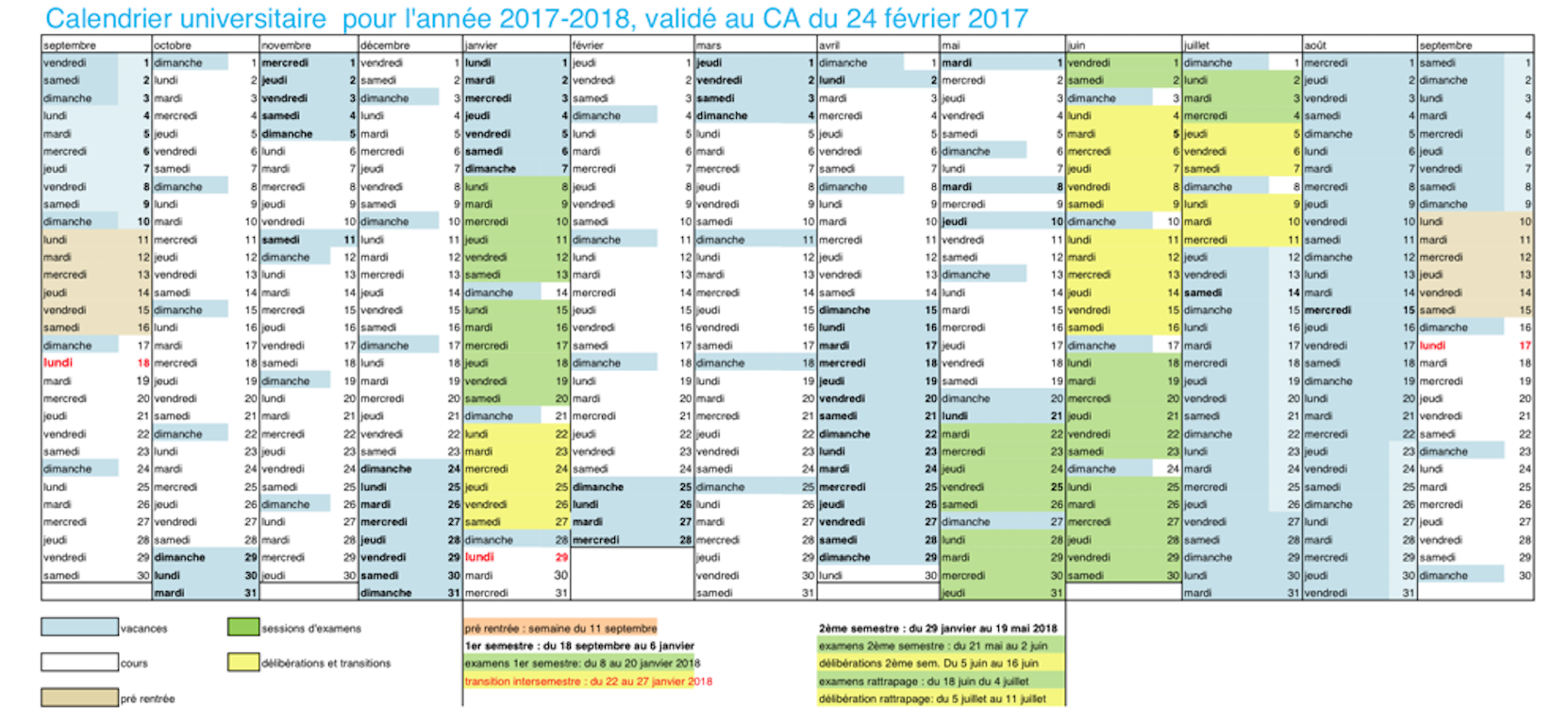 Premier semestre
du 18 septembre 2017 au 6 janvier 2018Congés d’automne du 28 octobre au 6 novembre 2017Congés de fin d’année du 23 décembre 2017au 8 janvier 2018	Examens première session du 8 janvier au 20 janvier 2018Second semestre
du 29 janvier au 19 mai 2018Congés d’hiver du 25 février au 5 mars 2018Congés de printemps du 14 au 30 avril 2018Examens première session du 21 mai au 2 juin 2018 Examens deuxième session des semestres 1 et 2 du 18 juin au 4 juillet 2018Examens deuxième session des semestres 1 et 2 du 18 juin au 4 juillet 2018Racine Odile, responsable de la sectionpuLangue et linguistique swahiliCarré Nathaliemc Langue et littérature swahili Dumeril DianaccPratique orale du swahiliPoor-Hang RoxanetAnimation du forumVille Jean-LucmcEthnologie de l’Afrique et des sociétés swahilimaludi JonathanccHistoire contemporaine de l’Afrique orientale et centraleAbrous Dahbiamc hdrCivilisation berbère, kabyle Alao GeorgemcLangue et littérature yorùbáAubry NicolasmcLangue et linguistique yorùbáBaumgardt UrsulapuOralité et littératures africainesBourlet MélaniemcLangue et littérature peulesCarré NathaliemcLangue et littérature swahiliHilaire Jean-CharlesmcLangue et linguistique haoussaMartineau Jean-LucmcHistoire de l'Afrique subsaharienneMerolla DanielapuLittérature berbère Mohamadou AlioupuLangue et linguistique peulesNaït-Zerrad KamalpuLinguistique berbèreNegga DelomberapuLangue et linguistique amhariqueOuvrard LouisemcLangue et littérature malgachesPerrin Loïc-MichelmcLangue et linguistique wolofPourchez LaurencepuAnthropologie de l’Océan indien occidentalPozdniakov KonstantinpuLinguistique wolof et linguistique comparativeRacine OdilepuLinguistique et littérature swahiliRakotomalala MalanjonapuLangue et linguistique malgachesRasoloniaina Brigittemc hdrSociolinguistiqueVille Jean-LucmcEthnologie de l'Afrique Vydrine ValentinpuLangue et linguistique bambaraZiavoula Robert puGéographie et géopolitique Camara SoumaïlarLangue bambara Omar HayatacpvLangue amhariqueRamahefarivo LalaomlLangue malgacheAg Solimane AlhassaneTouareg Améziane Amar Littérature et kabyle Chamanga AhmedLinguistique du comorienChény SolénaHistoire des Berbères Doumane SaidSociétés berbères et kabyle Duméril DianaPratique orale du swahiliFerkal MasinKabyle Fall Matar ThiamLangue wolofGaltier GérardLinguistique soninkéKebede HirutLangue amhariqueKyburz OlivierEthnologie peuleMaludi JonathanNazal HadizaHistoire contemporaine de l’Afrique orientale et centraleLangue haoussaOmar HayatLangue amhariquePondopoulo Anna Histoire peulePoumailloux PascalPoor-Hang RoxaneHistoire de l’Océan indien occidentalForum swahiliThackway MélissaCinéma africainVolff BenjaminHistoire de l'Éthiopie et de la Corne de l’AfriqueZeutschel MonikaLangue bambaraLicence LLCER : Afrique Océan indien180 ECTSLicence LLCER : Afrique Océan indien180 ECTSLicence LLCER : Afrique Océan indien180 ECTSLicence LLCER : Afrique Océan indien180 ECTSLicence LLCER : Afrique Océan indien180 ECTSLicence LLCER : Afrique Océan indien180 ECTSSemestreEnseignements fondamentaux (langue, littérature, civilisation)Enseignements TransversauxdisciplinairesEnseignementsd’approfondissementEnseignementsd’ouverture (libres)ECTSECTS128 ECTS20 ECTS30 à 48 ECTS0 à 18 ECTS180180S 124 ECTS3 ECTS0-3 ECTS0-3 ECTS3030S 224 ECTS3 ECTS0-3 ECTS0-3 ECTS3030S 320 ECTS4 ECTS6-9 ECTS0-3 ECTS3030S 420 ECTS4 ECTS6-9 ECTS0-3 ECTS3030S 515 ECTS3 ECTS9-12 ECTS0-3 ECTS3030S 615 ECTS3 ECTS9-12 ECTS0-3 ECTS3030SemestreSemestreAnnéeAnnéeS 1221 hL 1448h 30S 2227 h 30L 1448h 30S 3247 hL 2494 hS 4247 hL 2494 hS 5253 h 30L 3507 hS 6253 h 30L 3507 hTotal1 449 h 30Semestre 1Code UE
et ECEnseignements fondamentaux obligatoiresECTSVol. horaire hebdo.EnseignantsS 1SWA 1A 11LANGUE15SWA 1A 11aSWA 1A 11bSWA 1A 11cSWA 1A 11d* Grammaire swahili (1) Exercices/ textes swahili (1) Pratique orale du swahili (1)Langue et sociétés (1) : Aire swahiliphone (1)44431h. 30.1h. 301h. (x 2)2 h.O. RacineN. CarréEn attenteJ.L. VilleS 1AFR 1A02CIVILISATION9COM 1A 12aMAL 1A 12aAFR 1A 02bCivilisations anciennes des Comores et de l’Afrique orientale (1)Histoire culturelle de Madagascar dans le sud-ouest de l’Océan Indien (1)Ethnologie : Sociétés et environnement en Afrique3331 h. 30.1 h. 301h. 30L. PourchezL. PourchezJ-L. VilleEnseignements transversaux obligatoiresEnseignements transversaux obligatoiresEnseignements transversaux obligatoiresEnseignements transversaux obligatoiresEnseignements transversaux obligatoiresEnseignements transversaux obligatoiresS 1MET 1A 11Méthodologie 1,51h.30S 1LIB 1A11Langue de travail 1 (anglais)1,51h.30Enseignements d’ouverture au choixEnseignements d’ouverture au choixEnseignements d’ouverture au choixEnseignements d’ouverture au choixEnseignements d’ouverture au choixEnseignements d’ouverture au choixS 11 EC ou validation des acquis de l’expérience31h.30EnseignantsAFR 1A 03cAFR 1A 02fAFR 1A 02eCinémas de l’Afrique subsaharienne première génération : émergence et courants Littérature et société en AfriqueHistoire de l'Afrique subsaharienne (1)M. ThackwayU. BaumgardtJ-L. MartineauSemestre 2Code UE
et ECEnseignements fondamentaux obligatoiresECTSVol. horaire hebdoEnseignantsS2SWA 1B 11LANGUE15SWA 1B 11aSWA 1B 11bSWA 1B 11cSWA 1B 11d Grammaire swahili (2) Exercices/textes swahili (2) Pratique orale du swahili (2)Langue et sociétés (2) : Aire swahiliphone (2)44431h.30.1h. 301h. (x 2)2 h.O. RacineN. CarréEn attenteJ-L VilleS2AFR 1B02CIVILISATION9COM 1B 12aMAL 1B 12aAFR 1B 02dCivilisations anciennes des Comores et de l’Afrique orientale (2)Histoire culturelle de Madagascar dans le sud-ouest de l’Océan Indien (2)Rites et religions (1) 3331 h. 301h. 301h. 30L. PourchezL. PourchezJ-L. VilleEnseignements transversaux obligatoiresEnseignements transversaux obligatoiresEnseignements transversaux obligatoiresEnseignements transversaux obligatoiresEnseignements transversaux obligatoiresEnseignements transversaux obligatoiresS2MET 1B 11Méthodologie 1,51h. 30S2LIB 1B 11Langue de travail 2 (Anglais)1,51h. 30Enseignement d’ouverture au choixEnseignement d’ouverture au choixEnseignement d’ouverture au choixEnseignement d’ouverture au choixEnseignement d’ouverture au choixEnseignement d’ouverture au choixS21 EC ou validation des acquis de l’expérience31h. 30EnseignantsAFR 2B 02bAFR 1B 02gAFR 1B 02cLittératures oralesGéographie de la populationPhonétique et phonologie (études de cas dans les langues d'Afrique)M. BourletR. ZiavoulaB. RasoloniainaSemestre 3Code UE
et ECEnseignements fondamentaux obligatoiresECTSVol. horaire hebdoEnseignantsS3SWA 2A 11LANGUE14SWA 2A 11aSWA 2A 11bSWA 2A 11cSWA2A 11d Grammaire swahili (3) Exercice/textes swahili (3) Pratique orale du swahili (3)Histoire contemporaine de l’Afrique orientale et centrale43431h.30.1h.30.1h. (x 2)1h. 30O. RacineN. CarréEn attenteJ. MaludiS3AFR 2A02CIVILISATION6AMH 1A 11dAFR 2A 02gAFR 2A 02dObligatoire :Histoire de l’Ethiopie des origines au 16è siècleAu choix :Géographie religieuse en Afrique : acteurs, théologies, réseaux.Rites et religions en Afrique (2)3331h. 301h. 301h. 30B. VolffR. ZiavoulaJ-L. VilleEnseignements transversaux obligatoiresEnseignements transversaux obligatoiresEnseignements transversaux obligatoiresEnseignements transversaux obligatoiresEnseignements transversaux obligatoiresEnseignements transversaux obligatoiresS3INF 1A 11Initiation au C2i11h.301 EC disciplinaire (linguistique/littérature/sciences humaines et sociales (offre INALCO)32h.Enseignement d’approfondissement obligatoireEnseignement d’approfondissement obligatoireEnseignement d’approfondissement obligatoireEnseignement d’approfondissement obligatoireEnseignement d’approfondissement obligatoireEnseignement d’approfondissement obligatoireS3Disciplinaire/Aréal3EnseignantsLGE 2A 03Sociolinguistique (1)2h.B. RasolonainaEnseignement libreEnseignement libreEnseignement libreEnseignement libreEnseignement libreEnseignement libreS31 EC ou validation des acquis de l’expérience31h.30/ 2h(X) 1A 11dCOM 1A 01aAFR 2A12bLangue et sociétés 1 (autre que celui constituant le parcours de l’étudiant(e))Structure du comorien (1)Littératures orales (2)ou offre INALCO1h. 30/2 hVoir brochure de la langueA. ChamangaM. BourletSemestre 4Code UE 
et ECEnseignements fondamentaux obligatoiresECTSVol. horaire hebdoEnseignantsS4SWA 2B 11LANGUE14SWA 2B 11aSWA 2B 11bSWA 2B 11cSWA 2B 11d Grammaire swahili (4) Textes, exercices swahili (4) Pratique orale du swahili (4)Swahili des médias43431h.30.1h.30.1h. (x2)1h. 30O. RacineN. CarréEn attenteEn attenteS4AFR 2B02CIVILISATION6AMH 1B 11dAFR 2B 02g AFR 2B 02eObligatoire :Histoire moderne et contemporaine de l’Ethiopie et de la Corne de l’AfriqueAu choix :Géographie 3 : Dynamiques des sociétés de l’Afrique centrale et australeHistoire de l’Afrique subsaharienne (2)3331h. 301h. 301h. 30B. VolffR. ZiavoulaJ-L MartineauEnseignement transversal obligatoireEnseignement transversal obligatoireEnseignement transversal obligatoireEnseignement transversal obligatoireEnseignement transversal obligatoireEnseignement transversal obligatoireS4INF 1B 11Initiation au C2i11h.301 EC disciplinaire (linguistique / littérature /sciences humaines et sociales (offre INALCO)32h.Enseignement d’approfondissement obligatoireEnseignement d’approfondissement obligatoireEnseignement d’approfondissement obligatoireEnseignement d’approfondissement obligatoireEnseignement d’approfondissement obligatoireEnseignement d’approfondissement obligatoireS4DISCIPLINAIRE/ARÉAL3EnseignantsLIT 3B 02Littérature : oralité, approches méthodologiques (2)1h. 30U. BaumgardtEnseignement libreEnseignement libreEnseignement libreEnseignement libreEnseignement libreEnseignement libreS41 EC ou validation des acquis de l’expérience3Enseignants(X) 1B 11dCOM 1B 01aLGE 2B 03 AFR 2B13cLangue et sociétés 1 (autre que celui constituant le parcours de l’étudiant(e))Structure du comorien (2) Sociolinguistique (2)Cinémas d’Afrique subsaharienne contemporaines : évolution et constantesou offre INALCO1h.30/2 hVoir brochure de langueA. ChamangaB. RasoloniainaM. ThackwaySemestre 5Code UE & ECEnseignements fondamentauxECTSVol. horaire hebdoEnseignantsS5SWA 3A 11LANGUE9SWA 3A 11aSWA 3A 11bSWA 3A 11cSWA 31 11dGrammaire avancée du swahili (1)Textes, exercices swahili/ traduction (1)Pratique avancée du swahili (1)Littérature swahili (1)22321h. 301h. 301h. 301h. 30O. RacineN. CarréEn attenteN. CarréS5AFR 3A02CIVILISATION6MAL 3A 12a AFR 3A 02g Océan indien occidental : anthropologie culturelle (1)Géopolitique de l'Afrique : politique, économie et développements331h. 301h. 30L. PourchezR. Ziavoula Enseignements transversaux obligatoiresEnseignements transversaux obligatoiresEnseignements transversaux obligatoiresEnseignements transversaux obligatoiresEnseignements transversaux obligatoiresEnseignements transversaux obligatoiresS51 EC disciplinaire (linguistique/littérature /sciences humaines et sociales (offre INALCO)32h.Enseignements d’approfondissement obligatoiresEnseignements d’approfondissement obligatoiresEnseignements d’approfondissement obligatoiresEnseignements d’approfondissement obligatoiresEnseignements d’approfondissement obligatoiresEnseignements d’approfondissement obligatoiresS5DISCIPLINAIRE/ARÉALDISCIPLINAIRE/ARÉAL9EnseignantsMAL 3A 12bAFR 3A 02 aAFR 3A 03b Sources antiques et médiévales de l’océan Indien occidental (1)Ethnologie : organisations sociales et politiques en AfriqueSystèmes littéraires en Afrique (1)3331h. 301h. 301h. 30P. PoumaillouxJ-L. VilleU. BaumgardtEnseignement libreEnseignement libreEnseignement libreEnseignement libreEnseignement libreEnseignement libreS51 cours ou validation des acquis de l’expérience3AFR 1B 02bAFR 3A 02cLittératures orales (1) Morphosyntaxe des langues d'Afrique (1)Ou offre INALCO331h.301h. 30M. BourletB. RasoloniainaSemestre 6Codes UE 
et  ECEnseignements fondamentauxECTSVol. horaire hebdoEnseignantsS6SWA 3B 11LANGUE9SWA 3B 11aSWA 3B 11bSWA 3B 11cSWA3B 11dGrammaire avancée du swahili (2)Textes, exercices swahili/ traduction (2)Pratique avancée du swahili (2)Littérature swahili (2) 22321h. 301h. 301h. 301h. 30O. RacineN. CarréEn attenteN. CarréS6AFR 3B02CIVILISATION6MAL 3B 12a ANT 3B03cOcéan indien occidental : anthropologie culturelle (2)Anthropologie religieuse331h. 301h.30L. PourchezJ-L. VilleEnseignements transversaux obligatoiresEnseignements transversaux obligatoiresEnseignements transversaux obligatoiresEnseignements transversaux obligatoiresEnseignements transversaux obligatoiresEnseignements transversaux obligatoiresS61 EC disciplinaire (linguistique / littérature /sciences humaines et sociales (offre INALCO)32h.Enseignements d’approfondissement obligatoiresEnseignements d’approfondissement obligatoiresEnseignements d’approfondissement obligatoiresEnseignements d’approfondissement obligatoiresEnseignements d’approfondissement obligatoiresEnseignements d’approfondissement obligatoiresS6DISCIPLINAIRE/ARÉAL9EnseignantsMAL 3B 12bAFR 3B 03b AFR 3B 03dAFR 3B 02e 3 EC au choix parmi :Sources antiques et médiévales de l’Océan Indien occidental (2)Systèmes littéraires en Afrique (2)Écriture littéraire en langues africainesHistoire de l'Afrique subsaharienne (3)33331h. 301h. 301h. 301h. 30P. PoumaillouxU. BaumgardtM. BourletJ-L. Martineau Enseignement libreEnseignement libreEnseignement libreEnseignement libreEnseignement libreEnseignement libreS61 EC ou validation des acquis de l’expérience3AFR 3B 02cMorphosyntaxe des langues d'Afrique (2)ou offre INALCO331h. 30B. Rasoloniaina